Thursday, December 11, 2013Dear Parents of Division F04,We are having a secret Santa gift exchange on Friday, December 20. Students will be given a name of a student in the class and some possible gift ideas. Everyone must keep their recipient a secret until the last day. The price limit is between 5$ and 7$. Please make sure to wrap the gift and include the recipient’s name on it.  Students can label it for example as “L’ami(e) invisible de Jeannette” or “Jeannette’s secret Santa.” Make sure not to include your child’s name on it. I would like to encourage students to bring their gifts earlier in order not to forget them at home. If you are unable to participate in this activity, please email me at jkwiatkowski@sd44.com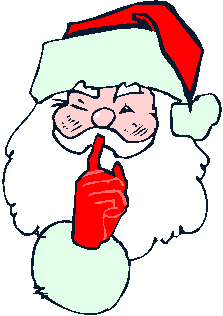 Thank you,Madame Kwiatkowski To : ____________________________________Gift Ideas: 		____________________________________________________________________________________